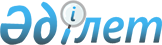 Абай ауданы мәслихатының 2010 жылғы 23 желтоқсандағы 31 кезекті сессиясының "2011-2013 жылдарға арналған аудандық бюджет туралы" N 31/359 шешіміне өзгерістер мен толықтырулар енгізу туралы
					
			Мерзімі біткен
			
			
		
					Қарағанды облысы Абай ауданының мәслихатының 2011 жылғы 5 тамыздағы 36 сессиясының N 36/439 шешімі. Қарағанды облысы Абай ауданының Әділет басқармасында 2011 жылғы 19 тамызда N 8-9-111 тіркелді. Қолданылу мерзімінің өтуіне байланысты өз әрекетін тоқтатты
      Қазақстан Республикасының 2008 жылғы 4 желтоқсандағы Бюджет кодексіне, Қазақстан Республикасының 2001 жылғы 23 қаңтардағы "Қазақстан Республикасындағы жергілікті мемлекеттік басқару және өзін-өзі басқару туралы" Заңына сәйкес Абай ауданының мәслихаты ШЕШІМ ЕТТІ:
      1. Абай ауданы мәслихатының 2010 жылғы 23 желтоқсандағы 31 кезекті сессиясының "2011-2013 жылдарға арналған аудандық бюджет туралы" N 31/359 шешіміне (нормативтік құқықтық актілерді мемлекеттік тіркеу Тізіміне 2010 жылғы 27 желтоқсанда N 8-9-93 болып тіркелген, "Абай – Ақиқат" аудандық газетінің 2010 жылғы 30 желтоқсандағы N 53 (3851) және 2011 жылғы 7 қаңтарындағы N 1 (3852) болып жарияланған), Абай ауданы мәслихатының 2011 жылғы 28 наурыздағы 34 кезекті сессиясының "Абай ауданы мәслихатының 2010 жылғы 23 желтоқсандағы 31 кезекті сессиясының "2011-2013 жылдарға арналған аудандық бюджет туралы" N 31/359 шешіміне өзгерістер енгізу туралы" N 34/407 шешімімен өзгерістер енгізілген (нормативтік құқықтық актілерді мемлекеттік тіркеу Тізіміне 2011 жылғы 11 сәуірде N 8-9-104 болып тіркелген, "Абай – Ақиқат" аудандық газетінің 2011 жылғы 23 сәуірдегі N 16 (3867) болып жарияланған), келесі өзгерістер мен толықтырулар енгізілсін:
      1) 1 тармақтағы:
      1) тармақшадағы:
      "3442577" сандары "3459301" сандарына ауыстырылсын;
      2) тармақшадағы:
      "3481717" сандары "3739641" сандарына ауыстырылсын;
      5) тармақшадағы:
      "алу 195757" сандары "алу 283957" сандарына ауыстырылсын;
      6) тармақшадағы:
      "195757" сандары "283957" сандарына ауыстырылсын;
      2) келесі мазмұндағы 8-1 тармағымен толықтырылсын:
      "8-1. 2011 жылға аудандық бюджет инвестициялық жобалардың тізімі 7 қосымшаға сәйкес бекітілсін.";
      3) осы шешімнің 4 қосымшасына сәйкес шешім 7 қосымшамен толықтырылсын;
      4) көрсетілген шешімнің 1, 4 және 6 қосымшалары осы шешімнің 1, 2 және 3 қосымшаларына сәйкес жаңа редакцияда мазмұндалсын.
      2. Бюджеттік бағдарламалардың әкімгерлері Абай аудандық мәслихатының қабылдаған шешіміне сәйкес бюджеттік қаражаттарды жұмсасын.
      3. Осы шешім 2011 жылдың 1 қаңтарынан бастап қолданысқа енеді.
      05.08.2011 ж. 2011 жылға арналған аудандық бюджет 2011 жылға арналған нысаналы трансферттер және бюджеттік кредиттер Аудандық маңызы бар қала, кент, ауыл (село) ауылдық (село) округтерінің аппараттары бойынша шығындар 2011 жыл
      кестенің жалғасы
      кестенің жалғасы
      кестенің жалғасы
      кестенің жалғасы 2011 жылға инвестициялық жобалардың тізімі
					© 2012. Қазақстан Республикасы Әділет министрлігінің «Қазақстан Республикасының Заңнама және құқықтық ақпарат институты» ШЖҚ РМК
				
Сессия төрағасы
Р. Мұсағалиев
Абай аудандық
мәслихаттың хатшысы
Б. Цай
"КЕЛІСІЛДІ"
"Экономика және бюджеттік
жоспарлау бөлімі" мемлекеттік
мекемесінің бастығы
Б. МуталяповаАбай аудандық мәслихатының
2011 жылғы 5 тамыздағы
36 кезектен тыс сессиясының
N 36/439 шешіміне
1 қосымша
Абай аудандық мәслихатының
2010 жылғы 23 желтоқсандағы
31 кезекті сессиясының
N 31/359 шешіміне
1 қосымша
Санаты
Санаты
Санаты
Санаты
Сома (мың теңге)
Сыныбы
Сыныбы
Сыныбы
Сома (мың теңге)
Iшкi сыныбы
Iшкi сыныбы
Сома (мың теңге)
Атауы
Сома (мың теңге)
1
2
3
4
5
I. Кірістер
3459301
1
Салықтық түсімдер
909391
01
Табыс салығы
196012
2
Жеке табыс салығы
196012
03
Әлеуметтiк салық
218132
1
Әлеуметтік салық
218132
04
Меншiкке салынатын салықтар
461370
1
Мүлiкке салынатын салықтар
167670
3
Жер салығы
226750
4
Көлiк құралдарына салынатын салық
64050
5
Бірыңғай жер салығы
2900
05
Тауарларға, жұмыстарға және қызметтерге салынатын iшкi салықтар
26635
2
Акциздер
2077
3
Табиғи және басқа ресурстарды пайдаланғаны үшiн түсетiн түсiмдер
14000
4
Кәсiпкерлiк және кәсiби қызметтi жүргiзгенi үшiн алынатын алымдар
10231
5
Құмар ойын бизнеске салық
327
08
Заңдық мәнді іс-әрекеттерді жасағаны және (немесе) оған уәкілеттігі бар мемлекеттік органдар немесе лауазымды адамдар құжаттар бергені үшін алынатын міндетті төлемдер
7242
1
Мемлекеттік баж
7242
2
Салықтық емес түсiмдер
9435
01
Мемлекеттік меншіктен түсетін кірістер
5235
5
Мемлекет меншігіндегі мүлікті жалға беруден түсетін кірістер
5235
06
Басқа да салықтық емес түсiмдер
4200
1
Басқа да салықтық емес түсiмдер
4200
3
Негізгі капиталды сатудан түсетін түсімдер
11185
01
Мемлекеттік мекемелерге бекітілген мемлекеттік мүлікті сату
185
1
Мемлекеттік мекемелерге бекітілген мемлекеттік мүлікті сату
185
03
Жердi және материалдық емес активтердi сату
11000
1
Жерді сату
11000
4
Трансферттердің түсімдері
2529290
02
Мемлекеттiк басқарудың жоғары тұрған органдарынан түсетiн трансферттер
2529290
2
Облыстық бюджеттен түсетiн трансферттер
2529290
Функционалдық топ
Функционалдық топ
Функционалдық топ
Функционалдық топ
Функционалдық топ
Сома (мың теңге)
Кіші функция
Кіші функция
Кіші функция
Кіші функция
Сома (мың теңге)
Бюджеттік бағдарламалардың әкімшісі
Бюджеттік бағдарламалардың әкімшісі
Бюджеттік бағдарламалардың әкімшісі
Сома (мың теңге)
Бағдарлама
Бағдарлама
Сома (мың теңге)
Атауы
Сома (мың теңге)
1
2
3
4
5
6
ІІ. Шығындар
3739641
01
Жалпы сипаттағы мемлекеттiк қызметтер
262333
1
Мемлекеттiк басқарудың жалпы функцияларын орындайтын өкiлдi, атқарушы және басқа органдар
234883
112
Аудан (облыстық маңызы бар қала) мәслихатының аппараты
21139
001
Аудан (облыстық маңызы бар қала) мәслихатының қызметін қамтамасыз ету жөніндегі қызметтер
18176
003
Мемлекеттік органдардың күрделі шығыстары
2963
122
Аудан (облыстық маңызы бар қала) әкімінің аппараты
64813
001
Аудан (облыстық маңызы бар қала) әкімінің қызметін қамтамасыз ету жөніндегі қызметтер
59603
003
Мемлекеттік органдардың күрделі шығыстары
5210
123
Қаладағы аудан, аудандық маңызы бар қала, кент, ауыл (село), ауылдық (селолық) округ әкімінің аппараты
148931
001
Қаладағы аудан, аудандық маңызы бар қаланың, кент, ауыл (село), ауылдық (селолық) округ әкімінің қызметін қамтамасыз ету жөніндегі қызметтер
145941
022
Мемлекеттік органдардың күрделі шығыстары
2990
2
Қаржылық қызмет
13969
452
Ауданның (облыстық маңызы бар қаланың) қаржы бөлімі
13969
001
Аудандық бюджетті орындау және коммуналдық меншікті (облыстық маңызы бар қала) саласындағы мемлекеттік саясатты іске асыру жөніндегі қызметтер
10223
003
Салық салу мақсатында мүлікті бағалауды жүргізу
1193
011
Коммуналдық меншікке түскен мүлікті есепке алу, сақтау, бағалау және сату
2153
018
Мемлекеттік органдардың күрделі шығыстары
400
5
Жоспарлау және статистикалық қызмет
13481
453
Ауданның (облыстық маңызы бар қаланың) экономика және бюджеттік жоспарлау бөлімі
13481
001
Экономикалық саясатты, мемлекеттік жоспарлау жүйесін қалыптастыру және дамыту және ауданды (облыстық маңызы бар қаланы) басқару саласындағы мемлекеттік саясатты іске асыру жөніндегі қызметтер
13081
004
Мемлекеттік органдардың күрделі шығыстары
400
02
Қорғаныс
5621
1
Әскери мұқтаждар
4051
122
Аудан (облыстық маңызы бар қала) әкімінің аппараты
4051
005
Жалпыға бірдей әскери міндетті атқару шеңберіндегі іс-шаралар
4051
2
Төтенше жағдайлар жөнiндегi жұмыстарды ұйымдастыру
1570
122
Аудан (облыстық маңызы бар қала) әкімінің аппараты
1570
006
Аудан (облыстық маңызы бар қала) ауқымындағы төтенше жағдайлардың алдын алу және оларды жою
570
007
Аудандық (қалалық) ауқымдағы дала өрттерінің, сондай-ақ мемлекеттік өртке қарсы қызмет органдары құрылмаған елдi мекендерде өрттердің алдын алу және оларды сөндіру жөніндегі іс-шаралар
1000
03
Қоғамдық тәртіп, қауіпсіздік, құқықтық, сот, қылмыстық-атқару қызметі
2101
1
Құқық қорғау қызметi
2101
458
Ауданның (облыстық маңызы бар қаланың) тұрғын үй-коммуналдық шаруашылығы, жолаушылар көлігі және автомобиль жолдары бөлімі
2101
021
Елдi мекендерде жол жүрісі қауiпсiздiгін қамтамасыз ету
2101
04
Бiлiм беру
1728288
1
Мектепке дейiнгi тәрбие және оқыту
206456
471
Ауданның (облыстық маңызы бар қаланың) білім, дене шынықтыру және спорт бөлімі
206456
003
Мектепке дейінгі тәрбие ұйымдарының қызметін қамтамасыз ету
193208
025
Мектеп мұғалімдеріне және мектепке дейінгі ұйымдардың тәрбиешілеріне біліктілік санаты үшін қосымша ақының көлемін ұлғайту
13248
2
Бастауыш, негізгі орта және жалпы орта білім беру
1478905
123
Қаладағы аудан, аудандық маңызы бар қала, кент, ауыл (село), ауылдық (селолық) округ әкімінің аппараты
2217
005
Ауылдық (селолық) жерлерде балаларды мектепке дейін тегін алып баруды және кері алып келуді ұйымдастыру
2217
471
Ауданның (облыстық маңызы бар қаланың) білім, дене шынықтыру және спорт бөлімі
1476688
004
Жалпы білім беру
1434597
005
Балалар мен жеткіншектерге қосымша білім беру
42091
9
Бiлiм беру саласындағы өзге де қызметтер
42927
471
Ауданның (облыстық маңызы бар қаланың) білім, дене шынықтыру және спорт бөлімі
42927
009
Ауданның (облыстық маңызы бар қаланың) мемлекеттік білім беру мекемелер үшін оқулықтар мен оқу-әдiстемелiк кешендерді сатып алу және жеткізу
20427
010
Аудандық (қалалық) ауқымдағы мектеп олимпиадаларын және мектептен тыс іс-шараларды өткiзу
123
020
Жетім баланы (жетім балаларды) және ата-аналарының қамқорынсыз қалған баланы (балаларды) күтіп-ұстауға асыраушыларына ай сайынғы ақшалай қаражат төлемдері
22377
05
Денсаулық сақтау
1800
2
Халықтың денсаулығын қорғау
1800
471
Ауданның (облыстық маңызы бар қаланың) білім, дене шынықтыру және спорт бөлімі
1800
024
Қазақстан Республикасы Денсаулық сақтау саласын дамытудың 2011-2015 жылдарға арналған "Саламатты Қазақстан" мемлекеттік бағдарламасы шеңберінде іс-шаралар өткізу"
1800
06
Әлеуметтiк көмек және әлеуметтiк қамсыздандыру
169566
2
Әлеуметтiк көмек
146949
451
Ауданның (облыстық маңызы бар қаланың) жұмыспен қамту және әлеуметтік бағдарламалар бөлімі
146108
002
Еңбекпен қамту бағдарламасы
21042
004
Ауылдық жерлерде тұратын денсаулық сақтау, білім беру, әлеуметтік қамтамасыз ету, мәдениет және спорт мамандарына отын сатып алуға Қазақстан Республикасының заңнамасына сәйкес әлеуметтік көмек көрсету
2690
005
Мемлекеттік атаулы әлеуметтік көмек
7652
006
Тұрғын үй көмегі
12800
007
Жергілікті өкілетті органдардың шешімі бойынша мұқтаж азаматтардың жекелеген топтарына әлеуметтік көмек
10810
010
Үйден тәрбиеленіп оқытылатын мүгедек балаларды материалдық қамтамасыз ету
904
014
Мұқтаж азаматтарға үйде әлеуметтiк көмек көрсету
43098
016
18 жасқа дейінгі балаларға мемлекеттік жәрдемақылар
9198
017
Мүгедектерді оңалту жеке бағдарламасына сәйкес, мұқтаж мүгедектерді міндетті гигиеналық құралдармен қамтамасыз етуге, және ымдау тілі мамандарының, жеке көмекшілердің қызмет көрсету
29731
023
Жұмыспен қамту орталықтарының қызметін қамтамасыз ету
8183
471
Ауданның (облыстық маңызы бар қаланың) білім, дене шынықтыру және спорт бөлімі
841
012
Жергілікті өкілді органдардың шешімі бойынша білім беру ұйымдарының күндізгі оқу нысанында оқушылар мен тәрбиеленушілерді қоғамдық көлікте (таксиден басқа) жеңілдікпен жол жүру түрінде әлеуметтік қолдау
841
9
Әлеуметтiк көмек және әлеуметтiк қамтамасыз ету салаларындағы өзге де қызметтер
22617
451
Ауданның (облыстық маңызы бар қаланың) жұмыспен қамту және әлеуметтік бағдарламалар бөлімі
22617
001
Жергілікті деңгейде халық ішін әлеуметтік бағдарламаларды жұмыспен қамтуды қамтамасыз етуді іске асыру саласындағы мемлекеттік саясатты іске асыру жөніндегі қызметтер
21782
011
Жәрдемақыларды және басқа да әлеуметтік төлемдерді есептеу, төлеу мен жеткізу бойынша қызметтерге ақы төлеу
835
07
Тұрғын үй-коммуналдық шаруашылық
1113800
1
Тұрғын үй шаруашылығы
628898
458
Ауданның (облыстық маңызы бар қаланың) тұрғын үй-коммуналдық шаруашылық, жолаушылар көлігі және автомобиль жолдары бөлімі
4000
003
Мемлекеттік тұрғын үй қорының сақталуын ұйымдастыру
0
005
Авариялық және ескі тұрғын үйлерді бұзу
4000
472
Ауданның (облыстық маңызы бар қаланың) құрылыс, сәулет және қала құрылысы бөлімі
624898
003
Мемлекеттік коммуналдық тұрғын үй қорының тұрғын үй құрылысы және (немесе) сатып алу
445560
004
Инженерлік коммуникациялық инфрақұрылымды дамыту және жайластыру
500
018
Жұмыспен қамту 2020 бағдарламасы шеңберінде инженерлік коммуникациялық инфрақұрылымдардың дамуы
178838
2
Коммуналдық шаруашылық
229815
123
Қаладағы аудан, аудандық маңызы бар қала, кент, ауыл (село), ауылдық (селолық) округ әкімінің аппараты
6700
014
Елді мекендерді сумен жабдықтауды ұйымдастыру
6700
458
Ауданның (облыстық маңызы бар қаланың) тұрғын үй-коммуналдық шаруашылығы, жолаушылар көлігі және автомобиль жолдары бөлімі
89000
012
Сумен жабдықтау және су бөлу жүйесінің қызмет етуі
27000
026
Ауданның (облыстық маңызы бар қаланың) коммуналдық меншігіндегі жылу жүйелерін қолдануды ұйымдастыру
62000
472
Ауданның (облыстық маңызы бар қаланың) құрылыс, сәулет және қала құрылысы бөлімі
134115
006
Сумен жабдықтау жүйесін дамыту
134115
3
Елді-мекендерді көркейту
255087
123
Қаладағы аудан, аудандық маңызы бар қала, кент, ауыл (село), ауылдық (селолық) округ әкімінің аппараты
255087
008
Елді мекендерде көшелерді жарықтандыру
38450
009
Елді мекендердің санитариясын қамтамасыз ету
4399
010
Жерлеу орындарын күтіп-ұстау және туысы жоқ адамдарды жерлеу
200
011
Елді мекендерді абаттандыру мен көгалдандыру
212038
08
Мәдениет, спорт, туризм және ақпараттық кеңістiк
245176
1
Мәдениет саласындағы қызмет
160908
455
Ауданның (облыстық маңызы бар қаланың) мәдениет және тілдерді дамыту бөлімі
160908
003
Мәдени-демалыс жұмысын қолдау
160908
2
Спорт
4006
471
Ауданның (облыстық маңызы бар қаланың) білім, дене шынықтыру және спорт бөлімі
4006
014
Аудандық (облыстық маңызы бар қалалық) деңгейде спорттық жарыстар өткiзу
2000
015
Әртүрлi спорт түрлерi бойынша аудан (облыстық маңызы бар қала) құрама командаларының мүшелерiн дайындау және олардың облыстық спорт жарыстарына қатысуы
2006
3
Ақпараттық кеңiстiк
61449
455
Ауданның (облыстық маңызы бар қаланың) мәдениет және тілдерді дамыту бөлімі
54693
006
Аудандық (қалалық) кiтапханалардың жұмыс iстеуi
53175
007
Мемлекеттік тілді және Қазақстан халықтарының басқа да тілдерін дамыту
1518
456
Ауданның (облыстық маңызы бар қаланың) ішкі саясат бөлімі
6756
002
Газеттер мен журналдар арқылы мемлекеттік ақпараттық саясат жүргізу
6160
005
Телерадиохабарлары арқылы мемлекеттік ақпараттық саясат жүргізу
596
9
Мәдениет, спорт, туризм және ақпараттық кеңiстiктi ұйымдастыру жөнiндегi өзге де қызметтер
18813
455
Ауданның (облыстық маңызы бар қаланың) мәдениет және тілдерді дамыту бөлімі
7131
001
Жергілікті деңгейде тілдерді және мәдениетті дамыту саласындағы мемлекеттік саясатты іске асыру жөніндегі қызметтер
6931
010
Мемлекеттік органдардың күрделі шығыстары
200
456
Ауданның (облыстық маңызы бар қаланың) ішкі саясат бөлімі
11682
001
Жергілікті деңгейде аппарат, мемлекеттілікті нығайту және азаматтардың әлеуметтік сенімділігін қалыптастыруда мемлекеттік саясатты іске асыру жөніндегі қызметтер
10782
003
Жастар саясаты саласындағы өңірлік бағдарламаларды iске асыру
700
006
Мемлекеттік органдардың күрделі шығыстары
200
09
Отын-энергетика кешенi және жер қойнауын пайдалану
20000
9
Отын-энергетика кешені және жер қойнауын пайдалану саласындағы өзге де қызметтер
20000
472
Ауданның (облыстық маңызы бар қаланың) құрылыс, сәулет және қала құрылысы бөлімі
20000
009
Жылу-энергетикалық жүйені дамыту
20000
10
Ауыл, су, орман, балық шаруашылығы, ерекше қорғалатын табиғи аумақтар, қоршаған ортаны және жануарлар дүниесін қорғау, жер қатынастары
45941
1
Ауыл шаруашылығы
26290
453
Ауданның (облыстық маңызы бар қаланың) экономика және бюджеттік жоспарлау бөлімі
2317
099
Республикалық бюджеттен берілетін нысаналы трансферттер есебінен ауылдық елді мекендер саласының мамандарын әлеуметтік қолдау шараларын іске асыру
2317
472
Ауданның (облыстық маңызы бар қаланың) құрылыс, сәулет және қала құрылысы бөлімі
5000
010
Ауыл шаруашылығы объектілерін дамыту
5000
474
Ауданның (облыстық маңызы бар қаланың) ауыл шаруашылығы және ветеринария бөлімі
18973
001
Жергілікті деңгейде ветеринария саласындағы мемлекеттік саясатты іске асыру жөніндегі қызметтер
17193
003
Мемлекеттік органдардың күрделі шығыстары
175
007
Қаңғыбас иттер мен мысықтарды аулауды және жоюды ұйымдастыру
805
012
Ауыл шаруашылығы жануарларын бірдейлендіру жөніндегі іс-шараларды жүргізу
800
6
Жер қатынастары
8010
463
Ауданның (облыстық маңызы бар қаланың) жер қатынастары бөлімі
8010
001
Аудан (облыстық маңызы бар қала) аумағында жер қатынастарын реттеу саласындағы мемлекеттік саясатты іске асыру жөніндегі қызметтер
7810
007
Мемлекеттік органдардың күрделі шығыстары
200
9
Ауыл, су, орман, балық шаруашылығы және қоршаған ортаны қорғау мен жер қатынастары саласындағы өзге де қызметтер
11641
474
Ауданның (облыстық маңызы бар қаланың) ауыл шаруашылығы және ветеринария бөлімі
11641
013
Эпизоотияға қарсы іс-шаралар жүргізу
11641
11
Өнеркәсіп, сәулет, қала құрылысы және құрылыс қызметі
8708
2
Сәулет, қала құрылысы және құрылыс қызметі
8708
472
Ауданның (облыстық маңызы бар қаланың) құрылыс, сәулет және қала құрылысы бөлімі
8708
001
Жергілікті деңгейде құрылыс, сәулет және қала құрылысы саласындағы мемлекеттік саясатты іске асыру жөніндегі қызметтер
8508
015
Мемлекеттік органдардың күрделі шығыстары
200
12
Көлiк және коммуникация
68160
1
Автомобиль көлiгi
60828
123
Қаладағы аудан, аудандық маңызы бар қала, кент, ауыл (село), ауылдық (селолық) округ әкімінің аппараты
53600
013
Аудандық маңызы бар қалаларда, кенттерде, ауылдарда (селоларда), ауылдық (селолық) округтерде автомобиль жолдарының жұмыс істеуін қамтамасыз ету
53600
458
Ауданның (облыстық маңызы бар қаланың) тұрғын үй-коммуналдық шаруашылығы, жолаушылар көлігі және автомобиль жолдары бөлімі
7228
023
Автомобиль жолдарының жұмыс істеуін қамтамасыз ету
7228
9
Көлік және коммуникациялар саласындағы өзге де қызметтер
7332
458
Ауданның (облыстық маңызы бар қаланың) тұрғын үй-коммуналдық шаруашылығы, жолаушылар көлігі және автомобиль жолдары бөлімі
7332
024
Кентiшiлiк (қалаiшiлiк) және ауданiшiлiк қоғамдық жолаушылар тасымалдарын ұйымдастыру
7332
13
Басқалар
67222
3
Кәсiпкерлiк қызметтi қолдау және бәсекелестікті қорғау
23890
469
Ауданның (облыстық маңызы бар қаланың) кәсіпкерлік бөлімі
23890
001
Жергілікті деңгейде кәсіпкерлік пен өнеркәсіпті дамыту саласындағы мемлекеттік саясатты іске асыру жөніндегі қызметтер
23690
004
Мемлекеттік органдардың күрделі шығыстары
200
9
Басқалар
43332
451
Ауданның (облыстық маңызы бар қаланың)
3120
022
"Бизнестің жол картасы - 2020" бағдарламасы шеңберінде жеке кәсіпкерлікті қолдау
3120
452
Ауданның (облыстық маңызы бар қаланың) қаржы бөлімі
18600
012
Ауданның (облыстық маңызы бар қаланың) жергілікті атқарушы органының резерві
18600
458
Ауданның (облыстық маңызы бар қаланың) тұрғын үй-коммуналдық шаруашылығы, жолаушылар көлігі және автомобиль жолдары бөлімі
11926
001
Жергілікті деңгейде тұрғын үй-коммуналдық шаруашылығы, жолаушылар көлігі және автомобиль жолдары саласындағы мемлекеттік саясатты іске асыру жөніндегі қызметтер
11738
013
Мемлекеттік органдардың күрделі шығыстары
188
471
Ауданның (облыстық маңызы бар қаланың) білім, дене шынықтыру және спорт бөлімі
9686
001
Білім, дене шынықтыру және спорт бөлімі қызметін қамтамасыз ету
9686
15
Трансферттер
925
1
Трансферттер
925
452
Ауданның (облыстық маңызы бар қаланың) қаржы бөлімі
925
006
Нысаналы пайдаланылмаған (толық пайдаланылмаған) трансферттерді қайтару
925
III. Таза бюджеттік кредиттеу
4451
Бюджеттік кредиттер
4451
07
Тұрғын үй-коммуналдық шаруашылық
0
1
Тұрғын үй шаруашылығы
0
472
Ауданның (облыстық маңызы бар қаланың) құрылыс, сәулет және қала құрылысы бөлімі
0
003
Мемлекеттік коммуналдық тұрғын үй қорының тұрғын үй құрылысы және (немесе) сатып алу
0
10
Ауыл, су, орман, балық шаруашылығы, ерекше қорғалатын табиғи аумақтар, қоршаған ортаны және жануарлар дүниесін қорғау, жер қатынастары
4451
1
Ауыл шаруашылығы
4451
453
Ауданның (облыстық маңызы бар қаланың) экономика және бюджеттік жоспарлау бөлімі
4451
006
Ауылдық елді мекендердің әлеуметтік саласының мамандарын әлеуметтік қолдау шараларын іске асыру үшін бюджеттік кредиттер
4451
Санаты
Санаты
Санаты
Санаты
Сома (мың теңге)
Сыныбы
Сыныбы
Сыныбы
Сома (мың теңге)
Ішкі сыныбы
Ішкі сыныбы
Сома (мың теңге)
Атауы
Сома (мың теңге)
1
2
3
4
5
5
Бюджеттік кредиттерді өтеу
834
01
Бюджеттік кредиттерді өтеу
834
1
Мемлекеттік бюджеттен берілген бюджеттік кредиттерді өтеу
834
Функционалдық топ
Функционалдық топ
Функционалдық топ
Функционалдық топ
Функционалдық топ
Сома (мың теңге)
Кіші функция
Кіші функция
Кіші функция
Кіші функция
Сома (мың теңге)
Бюджеттік бағдарламалардың әкiмшiсi
Бюджеттік бағдарламалардың әкiмшiсi
Бюджеттік бағдарламалардың әкiмшiсi
Сома (мың теңге)
Бағдарлама
Бағдарлама
Сома (мың теңге)
Атауы
Сома (мың теңге)
1
2
3
4
5
6
V. Бюджет тапшылығы (профициті)
-283957
VI. Бюджет тапшылығын қаржыландыру (профицитін пайдалану)
283957
Қарыздар түсімі
245651
Қарыздарды өтеу
840
Бюджет қаражатының қалдықтарының қозғалысы
39146
16
Қарыздарды өтеу
840
1
Қарыздарды өтеу
840
452
Ауданның (облыстық маңызы бар қаланың) қаржы бөлімі
840
008
Жергілікті атқарушы органның жоғары тұрған бюджет алдындағы борышын өтеу
834
021
Жергілікті бюджеттен бөлінген пайдаланылмаған бюджеттік кредиттерді қайтару
6Абай аудандық мәслихатының
2011 жылғы 5 тамыздағы
36 кезектен тыс сессиясының
N 36/439 шешіміне
2 қосымша
Абай аудандық мәслихатының
2010 жылғы 23 желтоқсандағы
31 кезекті сессиясының
N 31/359 шешіміне
4 қосымша
Атауы
Сома (мың теңге)
1
2
Барлығы
873226
Ағымдағы
153605
республикалық бюджеттен
115518
Арнаулы әлеуметтік қызметтер стандарттарын енгізуге
11741
"Бизнестің жол картасы - 2020" бағдарламасы шеңберінде жеке кәсіпкерлікті қолдау
3120
Қазақстан Республикасы Денсаулық сақтау саласын дамытудың 2011-2015 жылдарға арналған "Саламатты Қазақстан" мемлекеттік бағдарламасы шеңберінде іс-шаралар өткізуге"
1800
Жұмыспен қамту орталықтарының қызметін қамтамасыз ету
8183
Эпизоотияға қарсы іс-шаралар жүргізу
11641
Ауылдық елді мекендер саласының мамандарын әлеуметтік қолдау шараларын іске асыруға
2317
Мектеп мұғалімдеріне және мектепке дейінгі ұйымдардың тәрбиешілеріне біліктілік санаты үшін қосымша ақының көлемін ұлғайту
13248
Негізгі орта және жалпы орта білім беру мемлекеттік мекемелерінде биология, химия және физика кабинеттерін оқу құралдарымен жабдықтауға
8194
Негізгі орта және жалпы орта білім беру мемлекеттік мекемелерінде лингафондық және мультимедиялық кабинеттер құруға
16623
Жетім баланы (жетім балаларды) және ата-аналарының қамқорынсыз қалған баланы (балаларды) күтіп-ұстауға асыраушыларына ай сайынғы ақшалай қаражат төлемдері
22377
Мектепке дейінгі білім беру ұйымдарында мемлекеттік білім беру тапсырыстарын іске асыру
16274
облыстық бюджеттен
38087
Тұрғын-үй коммуналдық шаруашылығына
30000
Мұқтаж азаматтарға үйде әлеуметтiк көмек көрсету
755
Кентiшiлiк (қалаiшiлiк) және ауданiшiлiк қоғамдық жолаушылар тасымалдарын ұйымдастыру
7332
Дамуға арналған нысаналы трансферттер
473970
республикалық бюджеттен
340551
Мемлекеттік коммуналдық тұрғын үй қорының тұрғын үй құрылысына
79200
Сумен жабдықтау жүйесін дамытуға
82513
Жұмыспен қамту 2020 бағдарламасы шеңберінде инженерлік коммуникациялық инфрақұрылымдардың дамуы
178838
облыстық бюджеттен
133419
Мемлекеттік коммуналдық тұрғын үй қорының тұрғын үй құрылысына
124660
Сумен жабдықтау жүйесін дамытуға
8759
Бюджеттік кредиттер
245651
республикалық бюджеттен
245651
Ауылдық елді мекендердің әлеуметтік саласының мамандарын әлеуметтік қолдау шараларын іске асыру үшін бюджеттік кредиттер
4451
Мемлекеттік коммуналдық тұрғын үй қорының тұрғын үй құрылысы және (немесе) сатып алу берілген бюджеттік кредиттер есебінен
241200Абай аудандық мәслихатының
2011 жылғы 5 тамыздағы
36 кезектен тыс сессиясының
N 36/439 шешіміне
3 қосымша
Абай аудандық мәслихатының
2010 жылғы 23 желтоқсандағы
31 кезекті сессиясының
N 31/359 шешіміне
6 қосымша
Функционалдық топ
Функционалдық топ
Функционалдық топ
Функционалдық топ
Функционалдық топ
Функционалдық топ
Барлығы
Оның ішінде әкімдіктер бойынша
Оның ішінде әкімдіктер бойынша
Оның ішінде әкімдіктер бойынша
Кіші функция
Кіші функция
Кіші функция
Кіші функция
Кіші функция
Барлығы
Абай
Топар
Карабас
Бюджеттік бағдарлама әкімшісі
Бюджеттік бағдарлама әкімшісі
Бюджеттік бағдарлама әкімшісі
Бюджеттік бағдарлама әкімшісі
Барлығы
Абай
Топар
Карабас
Бағдарлама
Бағдарлама
Бағдарлама
Барлығы
Абай
Топар
Карабас
Кіші бағдарлама
Кіші бағдарлама
Барлығы
Абай
Топар
Карабас
1
2
3
4
5
6
7
8
9
10
1
01
123
Қаладағы аудан, аудандық маңызы бар қала, кент, ауыл (село), ауылдық (селолық) округ әкімінің аппараты
148931
28415
11479
12431
001
Қаладағы аудан, аудандық маңызы бар қаланың, кент, ауыл (село), ауылдық (селолық) округ әкімінің қызметін қамтамасыз ету жөніндегі қызметтер
145941
28015
11284
12236
022
Мемлекеттік органдардың күрделі шығыстары
2990
400
195
195
4
02
123
005
Ауылдық (селолық) жерлерде балаларды мектепке дейін тегін алып баруды және кері алып келуді ұйымдастыру
2500
914
7
02
123
014
Елді мекендерді сумен жабдықтауды ұйымдастыру
6700
6700
7
03
123
008
Елді мекендерде көшелерді жарықтандыру
38450
33247
1194
009
Елді мекендердің санитариясын қамтамасыз ету
4399
2000
449
300
010
Жерлеу орындарын күтіп ұстау және туысы жоқ адамдарды жерлеу
200
200
011
Елді мекендерді абаттандыру және көгалдандыру
212038
212038
12
01
123
013
Аудандық маңызы бар қалаларда, кенттерде, ауылдарда (селоларда), ауылдық (селолық) округтерде автомобиль жолдарының жұмыс істеуін қамтамасыз ету
536000
53600
015
Жергілікті бюджет қаражаты есебінен
536000
53600
Барлығы
466818
329500
18628
14839
Функционалдық топ
Функционалдық топ
Функционалдық топ
Функционалдық топ
Функционалдық топ
Функционалдық топ
Оның ішінде әкімдіктер бойынша
Оның ішінде әкімдіктер бойынша
Оның ішінде әкімдіктер бойынша
Кіші функция
Кіші функция
Кіші функция
Кіші функция
Кіші функция
Южный
Ақбастау
Сәрепті
Бюджеттік бағдарлама әкімшісі
Бюджеттік бағдарлама әкімшісі
Бюджеттік бағдарлама әкімшісі
Бюджеттік бағдарлама әкімшісі
Южный
Ақбастау
Сәрепті
Бағдарлама
Бағдарлама
Бағдарлама
Южный
Ақбастау
Сәрепті
Кіші бағдарлама
Кіші бағдарлама
Южный
Ақбастау
Сәрепті
1
2
3
4
5
6
11
12
13
1
01
123
Қаладағы аудан, аудандық маңызы бар қала, кент, ауыл (село), ауылдық (селолық) округ әкімінің аппараты
7319
8189
10786
001
Қаладағы аудан, аудандық маңызы бар қаланың, кент, ауыл (село), ауылдық (селолық) округ әкімінің қызметін қамтамасыз ету жөніндегі қызметтер
7119
7989
10586
022
Мемлекеттік органдардың күрделі шығыстары
200
200
200
4
02
123
005
Ауылдық (селолық) жерлерде балаларды мектепке дейін тегін алып баруды және кері алып келуді ұйымдастыру
283
7
02
123
014
Елді мекендерді сумен жабдықтауды ұйымдастыру
7
03
123
008
Елді мекендерде көшелерді жарықтандыру
1589
336
009
Елді мекендердің санитариясын қамтамасыз ету
300
150
150
010
Жерлеу орындарын күтіп ұстау және туысы жоқ адамдарды жерлеу
011
Елді мекендерді абаттандыру және көгалдандыру
12
01
123
013
Аудандық маңызы бар қалаларда, кенттерде, ауылдарда (селоларда), ауылдық (селолық) округтерде автомобиль жолдарының жұмыс істеуін қамтамасыз ету
0
0
0
015
Жергілікті бюджет қаражаты есебінен
Барлығы
9208
8958
10936
Функционалдық топ
Функционалдық топ
Функционалдық топ
Функционалдық топ
Функционалдық топ
Функционалдық топ
Оның ішінде әкімдіктер бойынша
Оның ішінде әкімдіктер бойынша
Оның ішінде әкімдіктер бойынша
Кіші функция
Кіші функция
Кіші функция
Кіші функция
Кіші функция
Жартас
Құрма
Құлаайғыр
Бюджеттік бағдарлама әкімшісі
Бюджеттік бағдарлама әкімшісі
Бюджеттік бағдарлама әкімшісі
Бюджеттік бағдарлама әкімшісі
Жартас
Құрма
Құлаайғыр
Бағдарлама
Бағдарлама
Бағдарлама
Жартас
Құрма
Құлаайғыр
Кіші бағдарлама
Кіші бағдарлама
Жартас
Құрма
Құлаайғыр
1
2
3
4
5
6
14
15
16
1
01
123
Қаладағы аудан, аудандық маңызы бар қала, кент, ауыл (село), ауылдық (селолық) округ әкімінің аппараты
8676
8777
8668
001
Қаладағы аудан, аудандық маңызы бар қаланың, кент, ауыл (село), ауылдық (селолық) округ әкімінің қызметін қамтамасыз ету жөніндегі қызметтер
8476
8577
8468
022
Мемлекеттік органдардың күрделі шығыстары
200
200
200
4
02
123
005
Ауылдық (селолық) жерлерде балаларды мектепке дейін тегін алып баруды және кері алып келуді ұйымдастыру
258
7
02
123
014
Елді мекендерді сумен жабдықтауды ұйымдастыру
7
03
123
008
Елді мекендерде көшелерді жарықтандыру
500
1248
009
Елді мекендердің санитариясын қамтамасыз ету
150
150
150
010
Жерлеу орындарын күтіп ұстау және туысы жоқ адамдарды жерлеу
011
Елді мекендерді абаттандыру және көгалдандыру
12
01
123
013
Аудандық маңызы бар қалаларда, кенттерде, ауылдарда (селоларда), ауылдық (селолық) округтерде автомобиль жолдарының жұмыс істеуін қамтамасыз ету
0
0
0
015
Жергілікті бюджет қаражаты есебінен
Барлығы
9084
9427
10066
Функционалдық топ
Функционалдық топ
Функционалдық топ
Функционалдық топ
Функционалдық топ
Функционалдық топ
Оның ішінде әкімдіктер бойынша
Оның ішінде әкімдіктер бойынша
Оның ішінде әкімдіктер бойынша
Кіші функция
Кіші функция
Кіші функция
Кіші функция
Кіші функция
Есенгелді
Юбилейное
Көксу
Бюджеттік бағдарлама әкімшісі
Бюджеттік бағдарлама әкімшісі
Бюджеттік бағдарлама әкімшісі
Бюджеттік бағдарлама әкімшісі
Есенгелді
Юбилейное
Көксу
Бағдарлама
Бағдарлама
Бағдарлама
Есенгелді
Юбилейное
Көксу
Кіші бағдарлама
Кіші бағдарлама
Есенгелді
Юбилейное
Көксу
1
2
3
4
5
6
17
18
19
1
01
123
Қаладағы аудан, аудандық маңызы бар қала, кент, ауыл (село), ауылдық (селолық) округ әкімінің аппараты
9057
9103
8119
001
Қаладағы аудан, аудандық маңызы бар қаланың, кент, ауыл (село), ауылдық (селолық) округ әкімінің қызметін қамтамасыз ету жөніндегі қызметтер
8857
8903
7919
022
Мемлекеттік органдардың күрделі шығыстары
200
200
200
4
02
123
005
Ауылдық (селолық) жерлерде балаларды мектепке дейін тегін алып баруды және кері алып келуді ұйымдастыру
203
611
7
02
123
014
Елді мекендерді сумен жабдықтауды ұйымдастыру
7
03
123
008
Елді мекендерде көшелерді жарықтандыру
009
Елді мекендердің санитариясын қамтамасыз ету
150
150
010
Жерлеу орындарын күтіп ұстау және туысы жоқ адамдарды жерлеу
011
Елді мекендерді абаттандыру және көгалдандыру
12
01
123
013
Аудандық маңызы бар қалаларда, кенттерде, ауылдарда (селоларда), ауылдық (селолық) округтерде автомобиль жолдарының жұмыс істеуін қамтамасыз ету
0
0
0
015
Жергілікті бюджет қаражаты есебінен
Барлығы
9207
9456
8730
Функционалдық топ
Функционалдық топ
Функционалдық топ
Функционалдық топ
Функционалдық топ
Функционалдық топ
Оның ішінде әкімдіктер бойынша
Оның ішінде әкімдіктер бойынша
Кіші функция
Кіші функция
Кіші функция
Кіші функция
Кіші функция
Агрогородок
Самарка
Бюджеттік бағдарлама әкімшісі
Бюджеттік бағдарлама әкімшісі
Бюджеттік бағдарлама әкімшісі
Бюджеттік бағдарлама әкімшісі
Агрогородок
Самарка
Бағдарлама
Бағдарлама
Бағдарлама
Агрогородок
Самарка
Кіші бағдарлама
Кіші бағдарлама
Агрогородок
Самарка
1
2
3
4
5
6
20
21
1
01
123
Қаладағы аудан, аудандық маңызы бар қала, кент, ауыл (село), ауылдық (селолық) округ әкімінің аппараты
7706
10206
001
Қаладағы аудан, аудандық маңызы бар қаланың, кент, ауыл (село), ауылдық (селолық) округ әкімінің қызметін қамтамасыз ету жөніндегі қызметтер
7506
10006
022
Мемлекеттік органдардың күрделі шығыстары
200
200
4
02
123
005
Ауылдық (селолық) жерлерде балаларды мектепке дейін тегін алып баруды және кері алып келуді ұйымдастыру
231
7
02
123
014
Елді мекендерді сумен жабдықтауды ұйымдастыру
7
03
123
008
Елді мекендерде көшелерді жарықтандыру
336
009
Елді мекендердің санитариясын қамтамасыз ету
150
150
010
Жерлеу орындарын күтіп ұстау және туысы жоқ адамдарды жерлеу
011
Елді мекендерді абаттандыру және көгалдандыру
12
01
123
013
Аудандық маңызы бар қалаларда, кенттерде, ауылдарда (селоларда), ауылдық (селолық) округтерде автомобиль жолдарының жұмыс істеуін қамтамасыз ету
0
0
015
Жергілікті бюджет қаражаты есебінен
Барлығы
8087
10692Абай аудандық мәслихатының
2011 жылғы 5 тамыздағы
36 кезектен тыс сессиясының
№ 36/439 шешіміне
4 қосымша
Абай аудандық мәслихатының
2010 жылғы 23 желтоқсандағы
31 кезекті сессиясының
№ 31/359 шешіміне
7 қосымша
Функционалдық топ
Функционалдық топ
Функционалдық топ
Функционалдық топ
Функционалдық топ
Сома (мың теңге)
Кіші функция
Кіші функция
Кіші функция
Кіші функция
Сома (мың теңге)
Бюджеттік бағдарламалардың әкiмшiсi
Бюджеттік бағдарламалардың әкiмшiсi
Бюджеттік бағдарламалардың әкiмшiсi
Сома (мың теңге)
Бағдарлама
Бағдарлама
Сома (мың теңге)
Атауы
Сома (мың теңге)
1
2
3
4
5
6
Барлығы
67843
07
Тұрғын үй-коммуналдық шаруашылық
42843
2
Коммуналдық шаруашылық
42843
472
Ауданның (облыстық маңызы бар қаланың) құрылыс, сәулет және қала құрылысы бөлімі
42843
006
Сумен жабдықтау жүйесін дамыту
42843
09
Отын-энергетика кешенi және жер қойнауын пайдалану
20000
9
Отын-энергетика кешені және жер қойнауын пайдалану саласындағы өзге де қызметтер
20000
472
Ауданның (облыстық маңызы бар қаланың) құрылыс, сәулет және қала құрылысы бөлімі
20000
009
Жылу-энергетикалық жүйені дамыту
20000
10
Ауыл, су, орман, балық шаруашылығы, ерекше қорғалатын табиғи аумақтар, қоршаған ортаны және жануарлар дүниесін қорғау, жер қатынастары
5000
1
Ауыл шаруашылығы
5000
472
Ауданның (облыстық маңызы бар қаланың) құрылыс, сәулет және қала құрылысы бөлімі
5000
010
Ауыл шаруашылығы объектілерін дамыту
5000